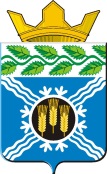 АДМИНИСТРАЦИЯ КРАПИВИНСКОГО МУНИЦИПАЛЬНОГО РАЙОНАПОСТАНОВЛЕНИЕот «15» 11.2019 г.№1065пгт. КрапивинскийО внесении изменений в постановление администрации Крапивинского муниципального района от 29.12.2018 г. №1145 «Об утверждении муниципальной программы «Профилактика безнадзорности и правонарушений несовершеннолетних» на 2015 – 2022 годы»1. Внести в постановление администрации Крапивинского муниципального района от 12.11.2014 г. №1605 «Об утверждении муниципальной программы «Профилактика безнадзорности и правонарушений несовершеннолетних» на 2015 – 2020 годы» (в редакции постановления администрации Крапивинского муниципального района от 11.11.2015г. № 1188, от 30.12.2015г. № 1347,  от 15.11.2016г. № 836, от 30.12.2016г. № 958, от 10.11.2017г. № 984, от 29.12.2017г. № 1189, от 15.11.2018 г. № 959) следующие изменения:1.1. Позицию «Объемы и источники финансирования муниципальной программы в целом и с разбивкой по годам ее реализации» паспорта муниципальной программы изложить в следующей редакции:  «                                                                                                                        ».1.2. Разделы 4,5 муниципальной программы изложить в новой редакции согласно приложению к настоящему постановлению.2. Опубликовать настоящее постановление на официальном сайте администрации Крапивинского муниципального района в информационно-телекоммуникационной сети «Интернет».3. Настоящее постановление вступает в силу со дня опубликования на официальном сайте администрации Крапивинского муниципального района в информационно-телекоммуникационной сети «Интернет», за исключением положений, для которых настоящим пунктом установлены иные сроки вступления в силу.Положения паспорта муниципальной программы, раздела 4 текстовой части муниципальной программы в части ресурсного обеспечения на 2020-2022 годы, раздела 5 текстовой части муниципальной программы в части плановых значений целевого показателя (индикатора) на 2020-2022 годы (в редакции настоящего постановления) применяются к правоотношениям, возникающим при составлении и исполнении бюджета района, начиная с бюджета на 2020 год и на плановый период 2021 и 2022 годов.4. Контроль за исполнением настоящего постановления возложить на заместителя главы Крапивинского муниципального района З.В. Остапенко.ГлаваКрапивинского муниципального района                              Т.И. КлиминаИсп. В.П. ЛузинаТел.21-0-77Приложениек постановлению администрацииКрапивинского муниципального районаот «15» 11.2019 г. № 10654. Ресурсное обеспечение реализации муниципальной программы5. Сведения о планируемых значениях целевых показателей (индикаторов) муниципальной программы (по годам реализации муниципальной программы)Объемы и источники финансирования муниципальной программы в целом и с разбивкой по годам ее реализацииОбъем средств на реализацию муниципальной программы -3025,9 тыс. руб., в том числе по годам: 2015 год-288,0 тыс. руб. 2016 год-286,8 тыс. руб. 2017 год-301,5 тыс. руб. 2018 год-344,1тыс. руб. 2019 год-440,8 тыс. руб.2020 год-454,9 тыс. руб.2021 год-454,9 тыс. руб.2022 год-454,9 тыс. руб.из них: средства местного бюджета – 118,5 тыс. руб., в том числе по годам: 2015 год-0 руб.2016 год-0 руб. 2017 год-18,5 тыс. руб. 2018 год- 20,0 тыс. руб. 2019 год- 20,0 тыс. руб.2020 год-20,0 тыс. руб. 2021 год-20,0 тыс. руб.2022 год-20,0 тыс. руб.иные не запрещенные законодательством источники: средства областного бюджета – 2907,4 тыс. руб., в том числе по годам: 2015год-288,0 тыс. руб. 2016 год -286,8 тыс. руб. 2017 год- 283,0 тыс. руб. 2018 год- 324,1 тыс. руб. 2019 год- 420,8 тыс. руб.2020 год -434,9 тыс. руб.2021 год-434,9 тыс. руб.2022 год-434,9 тыс. руб.№ п/пНаименование подпрограмм, программных мероприятийИсточник финансированияОбъем финансирования (тыс. рублей)Объем финансирования (тыс. рублей)Объем финансирования (тыс. рублей)Объем финансирования (тыс. рублей)Объем финансирования (тыс. рублей)Объем финансирования (тыс. рублей)Объем финансирования (тыс. рублей)Объем финансирования (тыс. рублей)№ п/пНаименование подпрограмм, программных мероприятийИсточник финансирования2015 год2016 год2017 год2018 год2019 год2020 год2021 год2022 год1234567891011Муниципальная программа «Профилактика безнадзорности и правонарушений несовершеннолетних» на 2015-2021 годыВсего288,0286,8301,5344,1440,8454,9454,9454,9Муниципальная программа «Профилактика безнадзорности и правонарушений несовершеннолетних» на 2015-2021 годыместный бюджет020,020,020,020,020,020,0Муниципальная программа «Профилактика безнадзорности и правонарушений несовершеннолетних» на 2015-2021 годыиные не запрещенные законодательством источники:Муниципальная программа «Профилактика безнадзорности и правонарушений несовершеннолетних» на 2015-2021 годыобластной бюджет288, 0286,8283,0344,1420,8434,9434,9434,91.Подпрограмма «Профилактика безнадзорности и правонарушений несовершеннолетних».Всего1.Подпрограмма «Профилактика безнадзорности и правонарушений несовершеннолетних».местный бюджет1.Подпрограмма «Профилактика безнадзорности и правонарушений несовершеннолетних».областной бюджет288, 0286,8283,0344,1420,8434,9434,9434,91.1.Основное мероприятие: обеспечение деятельности комиссий по делам несовершеннолетних и защите их прав Всего288, 0286,8283,0344,1420,8434,9434,9434,91.1.Основное мероприятие: обеспечение деятельности комиссий по делам несовершеннолетних и защите их прав местный бюджет00000001.1.Основное мероприятие: обеспечение деятельности комиссий по делам несовершеннолетних и защите их прав иные не запрещенные законодательством источники:1.1.Основное мероприятие: обеспечение деятельности комиссий по делам несовершеннолетних и защите их прав областной бюджет288, 0286,8283,0344,1420,8434,9434,9434,91.2.Основное мероприятие: Проведение организационно – методических мероприятийместный бюджет0000000Координация деятельности органов и учреждений системы профилактики безнадзорности и правонарушений несовершеннолетнихместный бюджет0000000Рассмотрение вопросов по организации взаимодействия всех органов и учреждений системы профилактики по реализации программы «Профилактика безнадзорности и правонарушений несовершеннолетних» и эффективности принимаемых мерместный бюджет00000000Рассмотрение вопросов, связанных с улучшением воспитательной работы, предупреждением правонарушений несовершеннолетних на совещаниях органов и учреждений системы профилактики безнадзорности и правонарушений несовершеннолетнихместный бюджет00000000Изучение опыта работы других регионов в формировании системы профилактики правонарушений в целях использования данного опытаместный бюджет00000000Формирование районного банка данных:семей, находящихся в социально-опасном положении;несовершеннолетних, не посещающих школу или систематически пропускающих занятия в ОУ без уважительной причины;несовершеннолетних, состоящих на учёте у врача-нарколога;несовершеннолетних, состоящих на учете в КДНиЗП;несовершеннолетних, состоящих на учете в ОДН ОВДобучающихся, имеющих инвалидность;несовершеннолетних, находящихся на опеке и попеченииместный бюджет00000000Проведение профориентационных мероприятий по определению сферы деятельности несовершеннолетними гражданамиместный бюджет00000000Работа Координационного совета по оказанию социальной помощи семьям с детьми, находящимися в трудной жизненной ситуацииместный бюджет00000000Организация «Круглых столов», семинаров и практических занятий на темы: «Уголовная и административная ответственность», «Недопустимость самовольных уходов», «Ответственность за попрошайничество и бродяжничество», «Это надо знать всем», «Заповеди семейного воспитания», «Когда семья вместе, то и душа на месте» и т.п.местный бюджет00000000Организация бесед, лекций, классных часов с несовершеннолетними и их родителями на темы:«Уголовная и административная ответственность», «Недопустимость самовольных уходов», «Меры и способы защиты от преступных посягательств», «Заповеди семейного воспитания» и т.п.местный бюджет00000000 Работа «Телефона доверия» местный бюджет00000000Подготовка методических рекомендаций, наглядной агитации, баннеров, буклетов по работе с детьми, находящимися в социально-опасном положении по профилактике безнадзорности и правонарушений несовершеннолетних, подростковой преступности местный бюджет00000000Участие специалистов учреждений социальной сферы в областных, районных совещаниях, семинарах, методических объединениях и других мероприятиях по профилактике безнадзорности и правонарушений несовершеннолетних местный бюджет00000000Проведение ярмарки вакансий учебных мест для несовершеннолетнихместный бюджет00000000Изучение потребностей детей, подростков, молодежи в формах организации досуга путем анкетирования, опроса, собеседования «Молодежь и досуг»местный бюджет000000001.3.Основное мероприятие: Проведение информационных мероприятийместный бюджет00000000Пропаганда в средствах массовой информации патриотизма, здорового образа жизни подростков и молодёжи, их ориентация на духовные ценностиместный бюджет00000000Публикация статей по проблемам подростковой преступности, детско-дорожного травматизма, пожарной безопасности, основам выбора профессии; о деятельности органов и учреждений системы профилактике; о проведении профилактических рейдов;местный бюджет00000000Информирование органов исполнительной власти по обустройству мест сосредоточения детей средствами регулирования дорожного движенияместный бюджет00000000Проведение анализа причин правонарушений, побегов и бродяжничества воспитанников детских домов, школ-интернатов и приютовместный бюджет00000000Информирование несовершеннолетних граждан об организации временного трудоустройстваместный бюджет00000000Лекторий по правовому всеобучу в образовательных учрежденияхместный бюджет00000000Оказание консультативной помощи для родителей и несовершеннолетних, оказавшихся в трудной жизненной ситуацииместный бюджет000000001.4.Основное мероприятие: Проведение защиты прав и законных интересов несовершеннолетнихместный бюджет00000000Проверка условий содержания, воспитания и обучения детей в учреждениях системы профилактики безнадзорности и правонарушений несовершеннолетнихместный бюджет00000000Проверка эффективности использования спортивных площадок, спортивных залов, хоккейных коробокместный бюджет00000000Проведение межведомственных рейдов:- в семьи, находящиеся в социально-опасном положении;- по местам концентрации несовершеннолетних;- контроль за поведением подростков, осужденных без лишения свободы,- исполнением осужденными условно несовершеннолетними обязанностей, возложенных судомместный бюджет00000000Работа бригады мобильной социальной скорой помощи на территориях сельских поселений районаместный бюджет00000000Выявление семей и детей, оказавшихся в социально опасном положенииместный бюджет00000000Содействие органам опеки и попечительства в устройстве несовершеннолетних, оставшихся без попечения родителей или законных представителейместный бюджет00000000Содействие в восстановлении родительских прав матерей, ранее лишенных в отношении детейместный бюджет00000000Отслеживание социальной адаптации выпускников интернатных учрежденийместный бюджет00000000Проведение операции «Надзор», «Рецидив» с целью предупреждения повторной преступностиместный бюджет00000000Проведение акции «Семья» с целью выявления неблагополучия в семье, фактов жестокого обращения с детьми, оказания помощи детям, оказавшимся в трудной жизненной ситуацииместный бюджет00000000Социальные и медико-социальные патронажи по выявлению несовершеннолетних, оставшихся без надзора родителей, занимающихся бродяжничеством, попрошайничествомместный бюджет000000001.5.Основное мероприятие: Проведение воспитательно-профилактических мероприятийместный бюджет00000000Проведение комплексной межведомственной операции «Подросток»местный бюджет00000000Проведение в ОУ районной акции «Полиция и дети»местный бюджет00000000Акция «Мама, найди меня!»местный бюджет00000000Военно-патриотическая игра «Зарница» местный бюджет00000000Реализация программ: «Путевка в жизнь», «Я+», «Я - гражданин России»местный бюджет00000000Организация волонтёрского движения (школа волонтёров)местный бюджет00000000Разработка и реализация подпрограмм социальной реабилитации: «Возрождение», «Юный эколог», «Безопасное колесо», «Мир глазами детей», «Помоги себе сам», «Формирование жизненной позиции. Развитие способностей к выбору жизненного пути» и др.местный бюджет00000000Формирование и укрепление семейных ценностей, традиций (семейные клубы)местный бюджет00000000Выставки-конкурсы детского рисунка: «Мир детства», «Мама! В этом слове – солнце, свет» местный бюджет00000000Организация круглых столов с детьми и родителями: «Ответственность за преступления, предусмотренные ст.158 УК РФ», «Недопустимость совершения правонарушений и преступлений. Возрастная ответственность», «Ответственность за попрошайничество и за бродяжничество»местный бюджет00000000Индивидуальные беседы с детьми и родителями о профилактике безнадзорности и правонарушенийместный бюджет00000000Участие в благотворительных акциях: «Праздник детства», «Неделя добра», «Веселый день рождения»местный бюджет00000000Операция по предупреждению ДТП с участием детей «Внимание! Дети!»местный бюджет000000001.6.Основное мероприятие: Проведение организаций досуга и занятости несовершеннолетнихместный бюджет00000000Оздоровление детей в лагерях при учреждениях образования, культуры и спортаместный бюджет00000000Оздоровление детей, находящихся в трудной жизненной ситуации, в санаториях и оздоровительных лагерях (за пределами района)местный бюджет00000000Организация групп детей для прохождения курса социальной реабилитации на базе отделения дневного пребывания СРЦместный бюджет00000000Организация досуга детей и подростков в клубах по интересам и кружковой работе местный бюджет00000000Организация работы спортивных площадокместный бюджет00000000Проведение учебно-тренировочных сборовместный бюджет00000000Организация деятельности детских дворовых отрядовместный бюджет00000000Проведение многодневных походовместный бюджет00000000Районный конкурс «КВН»местный бюджет00000000Выставка детского творчестваместный бюджет00000000Передвижная выставка плакатов: «С тобой этого не случится», «Мир без наркотиков»местный бюджет00000000Конкурс экологических проектов, акций в защиту природыместный бюджет00000000Внутришкольные спортивные мероприятия, конкурсы, весёлые старты с привлечением детей «групп риска»местный бюджет00000000Участие спортивных мероприятиях (в том числе соревнования по радиоспорту, областная школа безопасности, областные соревнования по спортивному ориентированию «Юный спасатель», соревнования по ГТЗО)местный бюджет00000000Организация временной занятости несовершеннолетних местный бюджет00000000Трудоустройство несовершеннолетних 14-18 лет на рабочие места по установленной квотеместный бюджет00000000Организация спортивных и праздничных мероприятийместный бюджет00000000Районный туристический слетместный бюджет00000000Районный велопоходместный бюджет00000000Организация детских праздников (слеты «Парус Надежды», « Я гражданин России»местный бюджет00000000Кинофестиваль «Мы родом из детства»местный бюджет00000000Декады тематических мероприятий, посвященных Дню Победы:- «Только Победа в жизни»;- «Бойцы вспоминают минувшие дни»;- «Дом, в котором живут солдаты»;- «Орден моего отца»;- «Погоны на женских плечах»;- «Победное эхо войны»местный бюджет00000000Районный День призывника:- «Мы уходим из детства»;- «Сегодня мальчишки, а завтра солдаты»;- «Солдатами не рождаются»местный бюджет00000000Организация праздников народного календаря для детей: Пасха. Троица, Иван Купала, Престольные праздники, Масленицаместный бюджет000000001.7.Основное мероприятие: Проведение лечебно-диагностических и профилактических мероприятийместный бюджет00000000Обеспечение круглосуточного приема несовершеннолетних, находящихся в состоянии алкогольного или наркотического опьянения, для оказания им медицинской помощи при наличии показаний медицинского характераместный бюджет00000000Обеспечение медицинского обследования несовершеннолетних, оставшихся без попечения родителей или законных представителей, и подготовка рекомендаций по их устройству с учетом состояния здоровьяместный бюджет00000000Обеспечение выхаживания детей в возрасте до 4-х лет, оставшихся без попечения родителей или законных представителей, оказавшихся в трудной жизненной ситуации,  а также содействие органам опеки и попечительства в устройстве таких несовершеннолетнихместный бюджет00000000Оказание бесплатной стационарной помощи подросткам 15-17 лет в стационарах общей лечебной сетиместный бюджет00000000Обеспечение подготовки в установленном порядке заключений о состоянии здоровья несовершеннолетних, совершивших преступление или общественно-опасное деяние, в целях установления у них противопоказаний медицинского характера для направления в специальные учебно-воспитательные учреждения закрытого типаместный бюджет00000000Выявление источников заболеваний, передающихся половым путем, обследование и лечение несовершеннолетних, страдающих этими заболеваниямиместный бюджет00000000Лечение от алкогольной зависимостиместный бюджет00000000Проведение профилактических, медицинских осмотров обучающихся и воспитанников образовательных и социальных учрежденийместный бюджет00000000Учет, регулярное наблюдение детей из семей, находящихся в социально-опасном положенииместный бюджет00000000Организация работы школы молодых матери и отцаместный бюджет000000001.8.Основное мероприятие: Проведение адресной социальной помощиместный бюджет00000000Организация благотворительной акции «Помоги собраться в школу»местный бюджет00000000Оказание мер социальной поддержки семьям:ежемесячное пособие на детейпродуктовые наборы малоимущим, многодетным семьям компенсация на хлеб многодетным семьямпитание в школе детей из многодетных семейпредоставление малоимущим семьям с детьми субсидий на оплату жилья и коммунальных услугльготы во исполнение ФЗ «О социальной защите инвалидов, семей с детьми-инвалидами в Российской Федерации» 1995г.местный бюджет00000000Оказание срочной социальной помощи семьям с детьми, оказавшимся в трудной жизненной ситуации:государственная социальная помощьблаготворительный угольадресная помощьместный бюджет000000001.9.Основное мероприятие: Обеспечение правоохранительной помощиместный бюджет00000000Проведение обследования в образовательных, развлекательных, медицинских учреждениях на предмет антитеррористической защищенности, усиления пропускного режима.местный бюджет00000000Проведение обследования состояния улично-дорожной сети у ОУ, мест массового сосредоточения детейместный бюджет00000000Проведение целевых оперативно-профилактических мероприятий, рейдов, проверок мест концентрации подростковместный бюджет00000000Осуществление принудительного привода граждан на заседания комиссии по делам несовершеннолетних и защите их правместный бюджет000000002.Подпрограмма «Обеспечение противодействия злоупотреблению наркотическими и психотропными веществами»всего65,0018,520,020,020,020,020,02.Подпрограмма «Обеспечение противодействия злоупотреблению наркотическими и психотропными веществами»местный бюджет65,0018,520,020,020,020,020,02.1.Публикация в средствах массовой информации материалов, направленных на противодействие злоупотреблению наркотиками и психотропными веществами.Всего10,000000002.1.Публикация в средствах массовой информации материалов, направленных на противодействие злоупотреблению наркотиками и психотропными веществами.местный бюджет10,02.2.Разработка, тиражирование и распространение информационно – образовательных материалов для различных целевых групп: подростков, молодежи – по первичной профилактике ВИЧ-инфекции как последствия потребления инъекционных наркотиков и другие.Всего10,000000002.2.Разработка, тиражирование и распространение информационно – образовательных материалов для различных целевых групп: подростков, молодежи – по первичной профилактике ВИЧ-инфекции как последствия потребления инъекционных наркотиков и другие.местный бюджет10,000000002.3.Изготовление рекламно – информационной продукции по профилактике употребления СПАЙСОВ.Всего10,000000002.3.Изготовление рекламно – информационной продукции по профилактике употребления СПАЙСОВ.местный бюджет10,000000002.4.Подготовка и размещение в электронных средствах массовой информации социальной рекламы антинаркотической направленности.Всего00000002.4.Подготовка и размещение в электронных средствах массовой информации социальной рекламы антинаркотической направленности.местный бюджет2.5. Приобретение необходимого инвентаря дляорганизациямероприятий антинаркотической направленности.Всего5,000000002.5. Приобретение необходимого инвентаря дляорганизациямероприятий антинаркотической направленности.местный бюджет5,000000002.6.Организация антинаркотических мероприятий в период летнего отдыха подростков из малообеспеченных, многодетных семей.Всего000000002.6.Организация антинаркотических мероприятий в период летнего отдыха подростков из малообеспеченных, многодетных семей.местный бюджет000000002.7.Организация и проведение образовательно-воспитательных театрализованных представлений спортивной и антинаркотической направленности.Всего00000002.7.Организация и проведение образовательно-воспитательных театрализованных представлений спортивной и антинаркотической направленности.местный бюджет00000002.8.Уничтожение на территории Крапивинского муниципального района наркосодержащих растений, используемых для незаконного производства наркотиков.Всего30,0018,520,020,020,020,020,02.8.Уничтожение на территории Крапивинского муниципального района наркосодержащих растений, используемых для незаконного производства наркотиков.местный бюджет30,0018,520,020,020,020,020,0№ п/пНаименованиемуниципальной  программы,подпрограммы,мероприятияНаименование целевогопоказателя (индикатора)ЕдиницаизмеренияПлановое значение целевогопоказателя (индикатора)Плановое значение целевогопоказателя (индикатора)Плановое значение целевогопоказателя (индикатора)Плановое значение целевогопоказателя (индикатора)Плановое значение целевогопоказателя (индикатора)Плановое значение целевогопоказателя (индикатора)Плановое значение целевогопоказателя (индикатора)Плановое значение целевогопоказателя (индикатора)№ п/пНаименованиемуниципальной  программы,подпрограммы,мероприятияНаименование целевогопоказателя (индикатора)Единицаизмерения2015год2016год2017год2018год2019 год2020 год2021 год2022 год1223456789101112Муниципальная программа  «Профилактика безнадзорности и правонарушений несовершеннолетних» на 2015-2022 годыМуниципальная программа  «Профилактика безнадзорности и правонарушений несовершеннолетних» на 2015-2022 годыМуниципальная программа  «Профилактика безнадзорности и правонарушений несовершеннолетних» на 2015-2022 годыМуниципальная программа  «Профилактика безнадзорности и правонарушений несовершеннолетних» на 2015-2022 годыМуниципальная программа  «Профилактика безнадзорности и правонарушений несовершеннолетних» на 2015-2022 годыМуниципальная программа  «Профилактика безнадзорности и правонарушений несовершеннолетних» на 2015-2022 годыМуниципальная программа  «Профилактика безнадзорности и правонарушений несовершеннолетних» на 2015-2022 годыМуниципальная программа  «Профилактика безнадзорности и правонарушений несовершеннолетних» на 2015-2022 годыМуниципальная программа  «Профилактика безнадзорности и правонарушений несовершеннолетних» на 2015-2022 годыМуниципальная программа  «Профилактика безнадзорности и правонарушений несовершеннолетних» на 2015-2022 годыМуниципальная программа  «Профилактика безнадзорности и правонарушений несовершеннолетних» на 2015-2022 годыМуниципальная программа  «Профилактика безнадзорности и правонарушений несовершеннолетних» на 2015-2022 годыМуниципальная программа  «Профилактика безнадзорности и правонарушений несовершеннолетних» на 2015-2022 годы1.Подпрограмма: «Профилактика безнадзорности и правонарушений несовершеннолетних».Подпрограмма: «Профилактика безнадзорности и правонарушений несовершеннолетних».Подпрограмма: «Профилактика безнадзорности и правонарушений несовершеннолетних».Подпрограмма: «Профилактика безнадзорности и правонарушений несовершеннолетних».1.1.Обеспечение деятельности комиссии по делам несовершеннолетних и защите их правОбеспечение деятельности комиссии по делам несовершеннолетних и защите их правКоличество проведенных заседаний комиссииед.24262626262626261.1.Обеспечение деятельности комиссии по делам несовершеннолетних и защите их правОбеспечение деятельности комиссии по делам несовершеннолетних и защите их правКоличество семей, состоящих на учете в КДН и ЗПчел.6363404540404040Обеспечение деятельности комиссии по делам несовершеннолетних и защите их правОбеспечение деятельности комиссии по делам несовершеннолетних и защите их правКоличество несовершеннолетних, состоящих на учете в КДН и ЗП чел.24242124404040401.2.Снижение уровня преступности и правонарушений среди несовершеннолетнихУровень преступности и правонарушений среди несовершеннолетнихКоличество несовершеннолетних совершивших преступлениечел.39273333333333331.2.Снижение уровня преступности и правонарушений среди несовершеннолетнихПроведение защиты прав и законных интересов несовершеннолетнихКоличество проведенных межведомственных рейдовед.96969797505050501.2.Снижение уровня преступности и правонарушений среди несовершеннолетнихПроведение защиты прав и законных интересов несовершеннолетнихКоличество родителей, восстановившихся в родительских правахчел.111111111.2.Снижение уровня преступности и правонарушений среди несовершеннолетнихПроведение защиты прав и законных интересов несовершеннолетнихКоличество статей по проблемам подростковой преступностиед.10101111121212121.2.Снижение уровня преступности и правонарушений среди несовершеннолетнихПроведение воспитательно-профилактических работКоличество проведенных акцийед.27273803803803803803801.2.Снижение уровня преступности и правонарушений среди несовершеннолетнихПроведение воспитательно-профилактических работКоличество детей принявших участие в профилактических акцияхчел.150015004120420042004200420042001.2.Снижение уровня преступности и правонарушений среди несовершеннолетнихОрганизация досуга и занятости несовершеннолетнихКоличество детей, находящихся в социально-опасном положении, направленных в оздоровительные лагерячел.124616161616161611.2.Снижение уровня преступности и правонарушений среди несовершеннолетнихОрганизация досуга и занятости несовершеннолетнихЗанятость несовершеннолетних в возрасте от 14 до 18 летчел.951021021051051051051.2.Снижение уровня преступности и правонарушений среди несовершеннолетнихОрганизация досуга и занятости несовершеннолетнихКоличество несовершеннолетних снятых с профилактического учетаед.10101616161616161.2.Снижение уровня преступности и правонарушений среди несовершеннолетнихОрганизация досуга и занятости несовершеннолетнихКоличество несовершеннолетних, направленных КДН и ЗП в центр занятостичел.10101011111111111.2.Снижение уровня преступности и правонарушений среди несовершеннолетнихПроведение лечебно-диагностических и профилактических мероприятийКоличество несовершеннолетних, состоящих на учете у врача - наркологачел.311133331.2.Снижение уровня преступности и правонарушений среди несовершеннолетнихОказание адресной социальной помощиКоличество семей, которым оказана адресная социальная помощь, малоимущим семьям и семьям находящимся в социально опасном положенииед.103410342431243524352435243524351.2.Снижение уровня преступности и правонарушений среди несовершеннолетнихПроведение организационно – методических мероприятийКоличество выпущенных методических рекомендации, баннеров, буклетов, по работе с детьми, находящимися в социально-опасном положенииед.991010101010102.Подпрограмма «Обеспечение противодействия злоупотреблению наркотиками и психотропными веществами»Подпрограмма «Обеспечение противодействия злоупотреблению наркотиками и психотропными веществами»Подпрограмма «Обеспечение противодействия злоупотреблению наркотиками и психотропными веществами»Подпрограмма «Обеспечение противодействия злоупотреблению наркотиками и психотропными веществами»Подпрограмма «Обеспечение противодействия злоупотреблению наркотиками и психотропными веществами»Подпрограмма «Обеспечение противодействия злоупотреблению наркотиками и психотропными веществами»Подпрограмма «Обеспечение противодействия злоупотреблению наркотиками и психотропными веществами»Подпрограмма «Обеспечение противодействия злоупотреблению наркотиками и психотропными веществами»Подпрограмма «Обеспечение противодействия злоупотреблению наркотиками и психотропными веществами»Подпрограмма «Обеспечение противодействия злоупотреблению наркотиками и психотропными веществами»Подпрограмма «Обеспечение противодействия злоупотреблению наркотиками и психотропными веществами»2.1.Публикация в средствах массовой информации материалов, направленных на противодействие злоупотреблению наркотиками и психотропными веществами,Публикация в средствах массовой информации материалов, направленных на противодействие злоупотреблению наркотиками и психотропными веществами,Количество публикаций в средствах массовой информации материалов, направленных на противодействие злоупотребления наркотиками и психотропными веществами.ед.10102626262626262.2.Разработка, тиражирование и распространение информационно – образовательных материалов для различных целевых групп: подростков, молодежи – по первичной профилактике ВИЧ-инфекции как последствия потребления инъекционных наркотиков и другиеРазработка, тиражирование и распространение информационно – образовательных материалов для различных целевых групп: подростков, молодежи – по первичной профилактике ВИЧ-инфекции как последствия потребления инъекционных наркотиков и другиеКоличество распространеных информационно – образовательных материалов для различных целевых групп: подростков, молодежи – по первичной профилактике ВИЧ-инфекции как последствия потребления инъекционных наркотиков и другие.ед.100010001650165016501650165016502.3.Изготовление рекламно – информационной продукции по профилактике употребления СПАЙСОВИзготовление рекламно – информационной продукции по профилактике употребления СПАЙСОВКоличество изготовленной рекламно – информационной продукции по профилактике употребления СПАЙСОВ.ед.5003509009009009009009002.4.Подготовка и размещение в электронных средствах массовой информации социальной рекламы антинаркотической направленностиПодготовка и размещение в электронных средствах массовой информации социальной рекламы антинаркотической направленностиКоличество размещенной в электронных средствах массовой информации социальной рекламы антинаркотической направленностиед.13940404040402.5.Приобретение необходимого инвентаря для организации мероприятий антинаркотической направленностиПриобретение необходимого инвентаря для организации мероприятий антинаркотической направленностиКоличество приобретённого  инвентаря для организации мероприятий антинаркотической направленности в отчетном периодеед.22222222.6.Организация антинаркотических мероприятий в период летнего отдыха подростков из малообеспеченных, многодетных семей.Организация антинаркотических мероприятий в период летнего отдыха подростков из малообеспеченных, многодетных семей.Количество проведенных антинаркотических мероприятий в период летнего отдыха подростков из малообеспеченных, многодетных семей в отчетном периодеед.10101111111111112.7.Организация и проведение образовательно – воспитательных театрализованных представлений спортивной и антинаркотической направленностиОрганизация и проведение образовательно – воспитательных театрализованных представлений спортивной и антинаркотической направленностиКоличество проведенных образовательно – воспитательных театрализованных представлений спортивной и антинаркотической направленностиед.10104050505050502.8.Уничтожение на территории Крапивинского муниципального района наркосодержащих растений, используемых для незаконного производства наркотиков.Уничтожение на территории Крапивинского муниципального района наркосодержащих растений, используемых для незаконного производства наркотиков.Площадь уничтоженных на территории Крапивинского муниципального района наркосодержащих растений, используемых для незаконного производства наркотиков.Га12,713,5151515151515